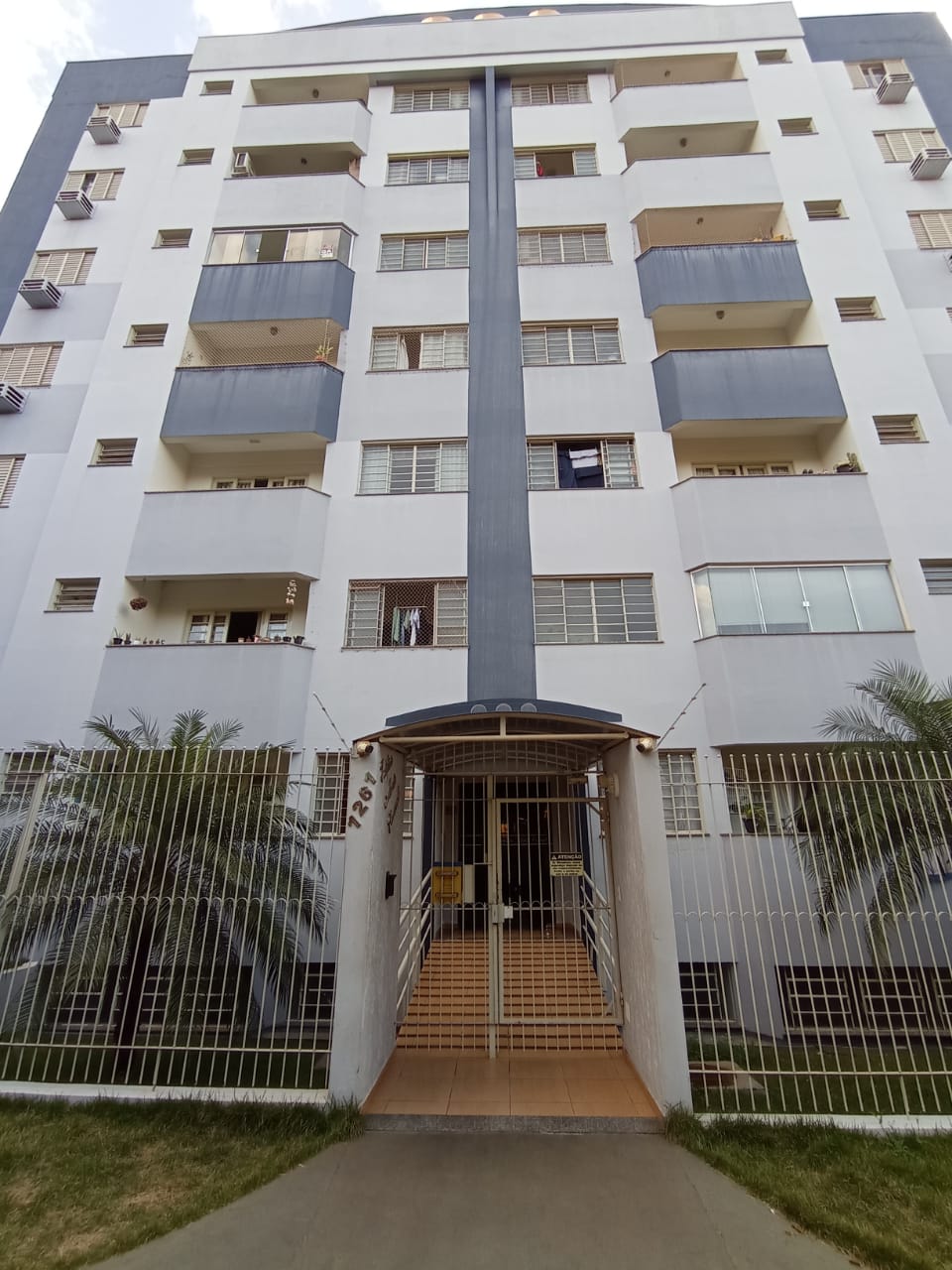 Aluga - Apartamento Edifício Monte CarmeloAvenida Brasil nº1261  apto 505Cozinha LavanderiaSala de Star com Sacada2 quartos 1 W.C SocialElevadorGaragemR$ 680,00 Condomínio + ou - 230,00